Sci 9 		Sexual Reproduction in Plants WS			Name: Using your text book page 88, complete the life cycle of a tomato. 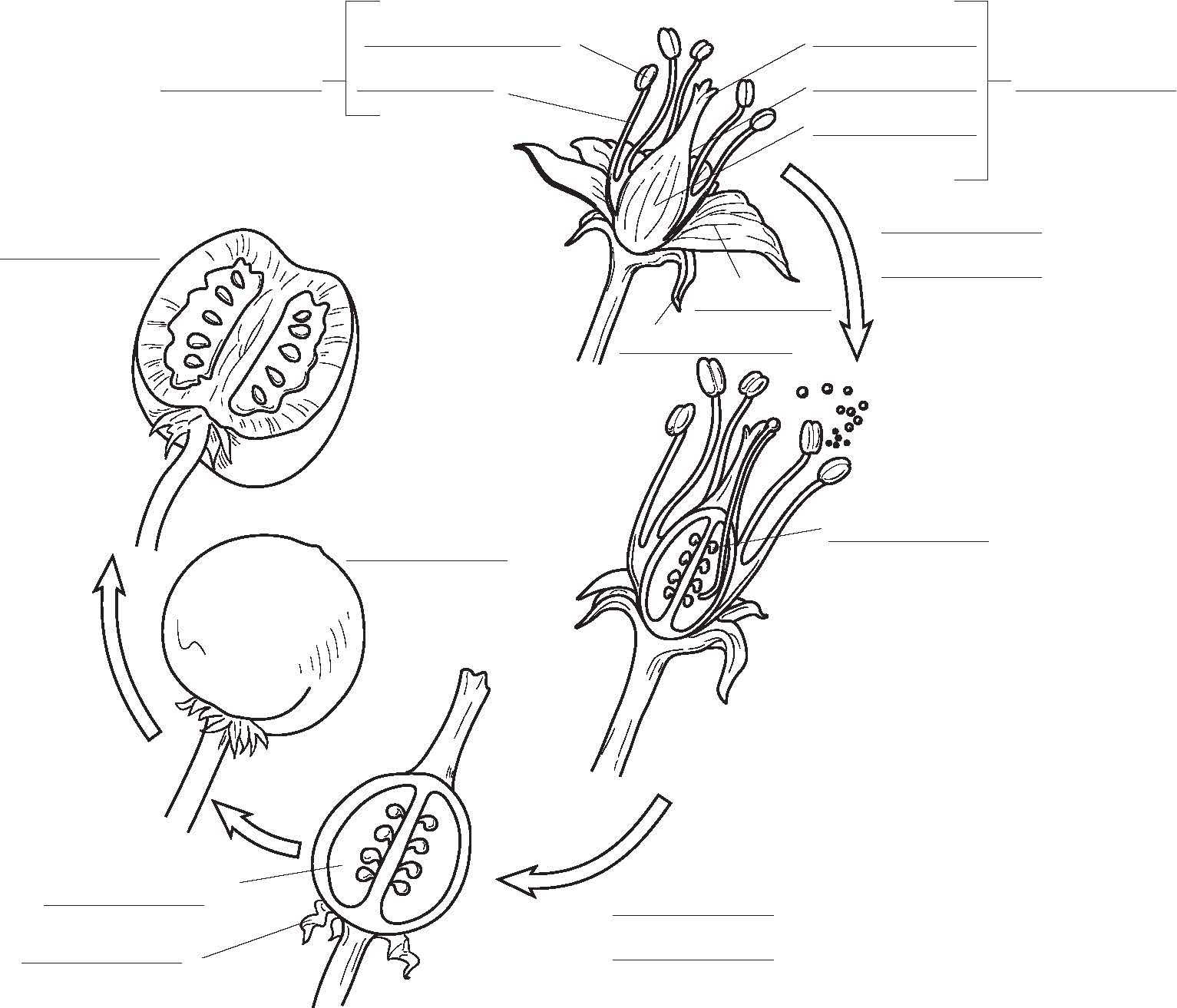 Label the diagram of the flower and complete the chart.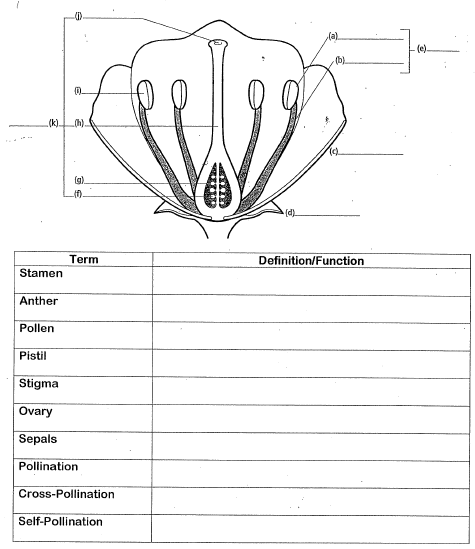 Why are flowers often brightly coloured?Name at least three different types of pollinators.If the petals of a flower are reduced or absent, how do you think the plant is pollinated? Some flowers are not brightly colored at all, but have a very pungent odor that smells like rotting meat. How do you think these flowers are pollinated? What part of the flower becomes the fruit?Why would a plant invest so much energy into making fruit?TermDefinition/ FunctionStamenAntherPollenPistilStyleStigmaOvarySepalsPollinationSelf-PollinationCross-Pollination